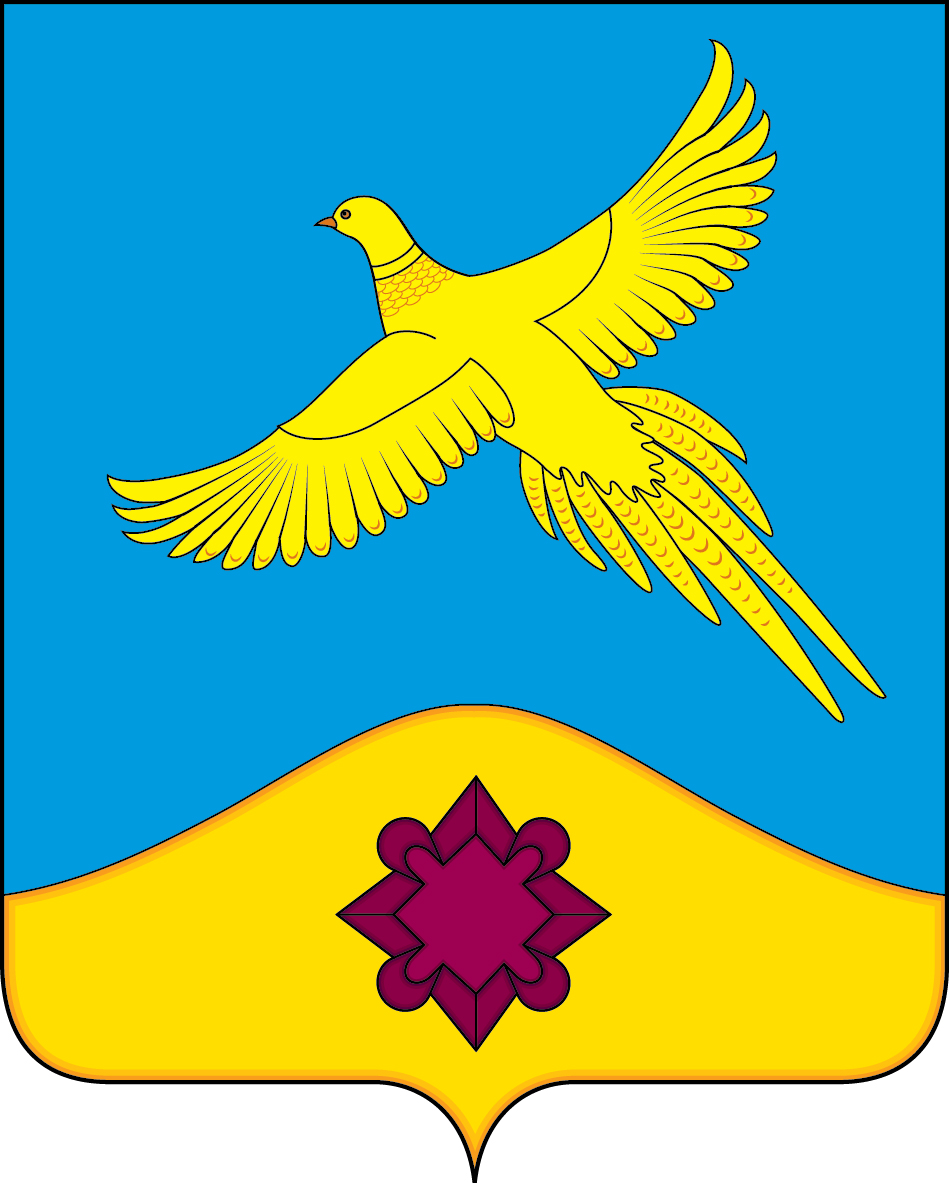 АДМИНИСТРАЦИЯФИЛОНОВСКОГО  СЕЛЬСКОГО ПОСЕЛЕНИЯБОГУЧАРСКОГО МУНИЦИПАЛЬНОГО РАЙОНАВОРОНЕЖСКОЙ ОБЛАСТИПОСТАНОВЛЕНИЕот «08 » февраля 2017 г. № 7         с.ФилоновоО признании утратившим силу постановления администрации Филоновского сельского поселения Богучарского муниципального района Воронежской области от  26.07.2013  № 53 «Об утверждении Административного регламента осуществления муниципального контроля за обеспечением сохранности автомобильных дорог местного значения Филоновского  сельского поселения Богучарского муниципального района Воронежской области»В соответствии с Федеральным законом  от 06.10.2003  № 131 - ФЗ «Об общих принципах организации местного самоуправления в Российской Федерации», законом  Воронежской области от 10.11.2014 № 148-ОЗ «О закреплении отдельных вопросов местного значения за сельскими поселениями Воронежской области», Уставом   Филоновского  сельского  поселения Богучарского муниципального района Воронежской области, рассмотрев протест прокуратуры Богучарского района Воронежской области от 25.01.2017 № 2-1-2017, администрация Филоновского сельского поселения Богучарского муниципального района Воронежской области постановляет:1. Признать утратившим силу постановление администрации Филоновского сельского поселения Богучарского муниципального района Воронежской области от         26.07.2013  № 53 «Об утверждении Административного регламента осуществления муниципального контроля за обеспечением сохранности автомобильных дорог местного значения Филоновского сельского поселения Богучарского муниципального района Воронежской области»».2. Настоящее постановление вступает в силу с момента его обнародования на территории Филоновского сельского поселения и распространяет свое действие на правоотношения, возникшие с 01.01.2017.3. Контроль за исполнением настоящего постановления оставляю за собой.Глава  Филоновского  сельского поселения                                                     С.Н.Булах